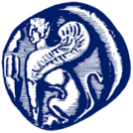 ΠΑΝΕΠΙΣΤΗΜΙΟ ΑΙΓΑΙΟΥΣΧΟΛΗ ΠΕΡΙΒΑΛΛΟΝΤΟΣΤΜΗΜΑ ΠΕΡΙΒΑΛΛΟΝΤΟΣΠ.Μ.Σ. «Πλανητική Περιβαλλοντική Αλλαγή, Διαχείριση και Τεχνολογία»ΑΚΑΔΗΜΑΪΚΟ ΗΜΕΡΟΛΟΓΙΟ ΑΚΑΔΗΜΑΪΚΟΥ ΕΤΟΥΣ 2022-23ΧΕΙΜΕΡΙΝΟ (Α ) ΕΞΑΜΗΝΟ ΑΚΑΔ. ΕΤΟΥΣ 2022-2023Διακοπές Χριστουγέννων: από 24.12.2022 έως και 06.01.2023.Παρουσιάσεις Μεταπτυχιακών Διατριβών χειμερινού εξαμήνου: Δευτέρα 16/01/2023 – Παρασκευή 24/02/2023Αργίες: 28/10/2022 Εθνική εορτήΤοπικές εορτές Λέσβου: 08/11/2022 & 17/02/202317/11/2022 Επέτειος Πολυτεχνείου30/01/2023 Εορτή Τριών Ιεραρχών27/02/2023 Καθαρά Δευτέρα25/03/2023 Εθνική εορτή01/05/2023 ΠρωτομαγιάΗμέρα διεξαγωγής των φοιτητικών εκλογών5/06/2023 Εορτή Αγίου ΠνεύματοςΔΕ 3/10/2022 – ΤΕ 12/10/2022Εγγραφές των ΜΦ στο ΠΜΣ (διεξάγονται ηλεκτρονικά)Δευτέρα 17/10/2022 έως και Παρασκευή 21/10/2022Έναρξη μαθημάτων ΠΜΣ Χειμερινού (Α΄) εξαμήνου / Δια ζώσηςΔευτέρα 24/10/2022Έναρξη μαθημάτων ΠΜΣ Χειμερινού (Α΄) εξαμήνου / Εξ αποστάσεως (ΒΒΒ)(Κατεύθυνση: Περιβαλλοντική Πολιτική και Διατήρηση Βιοποικιλότητας)Δευτέρα 24/10/2022Έναρξη μαθημάτων ΠΜΣ Χειμερινού (Α΄) εξαμήνου / Εξ αποστάσεως (ΒΒΒ)(Κατεύθυνση: Οικολογική Μηχανική, Ενέργεια και Κλιματική Αλλαγή)Δευτέρα 24/10/2022Έναρξη μαθημάτων ΠΜΣ Χειμερινού (Α΄) εξαμήνου / Εξ αποστάσεως (ΒΒΒ)(Κατεύθυνση: Research in Environmental Sciences)Παρασκευή 13/01/2023Λήξη μαθημάτων (Κατεύθυνση: Περιβαλλοντική Πολιτική και Διατήρηση Βιοποικιλότητας)Παρασκευή 13/01/2023Λήξη μαθημάτων (Κατεύθυνση: Οικολογική Μηχανική, Ενέργεια και Κλιματική Αλλαγή)Παρασκευή 13/01/2023Λήξη μαθημάτων (Κατεύθυνση: Research in Environmental Sciences)Δευτέρα 16/01/2023 έως Παρασκευή 27/01/2023Εβδομάδα αναπληρώσεων (με την ηλεκτρονική πλατφόρμα ΒΒΒ)Δευτέρα 6/02/2023 έως Παρασκευή 10/02/2023Εξεταστική Περίοδος Α΄ εξαμήνου